Kính gửi: Các Công đoàn Cơ sở trực thuộc	Căn cứ các Văn bản của Công đoàn Công Thương Việt Nam về việc Khen thưởng năm 2016; 	Công đoàn Xăng dầu Việt Nam hướng dẫn các CĐCS tổng kết công tác Công đoàn năm 2016 (Toàn thể các văn bản hướng dẫn và các mẫu biểu được đăng tải trên Web: congdoan.petrolimex.com.vn    Tin nổi bật; hoặc mục Văn bản); Cụ thể:I. TỔNG KẾT HOẠT ĐỘNG CÔNG ĐOÀN NĂM 2016 (Theo nội dung Văn bản số 42/2016/PLX-CV-CĐ ngày 23/5/2016); CHẤM ĐIỂM, XẾP LOẠI CÔNG ĐOÀN CƠ SỞ VỮNG MẠNH (Theo Hướng dẫn số 137/2015/PLX-CV-CĐ ngày 19/11/2016); KHEN THƯỞNG CHUYÊN ĐỀ “GIỎI VIỆC NƯỚC, ĐẢM VIỆC NHÀ”- Thời gian nộp: Trước ngày 30/11/2016;- Địa chỉ gửi file mềm: hoanth@petrolimex.com.vnII. BÁO CÁO HOẠT ĐỘNG UBKT (Báo cáo theo biểu mẫu đính kèm) 
VÀ PHÂN LOẠI ỦY BAN KIỂM TRA CÔNG ĐOÀN (Theo Hướng dẫn tại văn bản số 90/XD-CĐ ngày 9/11/2011 về Báo cáo, phân loại UBKT Công đoàn của Công đoàn XDVN).- Thời gian nộp: Trước ngày 30/11/2016;- Địa chỉ gửi file mềm: chiendx@petrolimex.com.vn	III. CÔNG TÁC THI ĐUA KHEN THƯỞNG NĂM 20161. Tiêu chuẩn xét tặng cấp Tổng Liên đoàn Lao động Việt Nam:  1.1. Cờ toàn diện: (Chỉ xét tặng cấp Công đoàn cơ sở trở lên)- Hoàn thành xuất sắc các chỉ tiêu thi đua và nhiệm vụ được giao trong năm; làm tốt công tác xây dựng điển hình tiên tiến;- Nội bộ đoàn kết, tiết kiệm, chống lãng phí, chống tham nhũng và các tệ nạn xã hội khác. Không để xảy ra tiêu cực, lãng phí trong đơn vị, lãnh đạo chủ chốt không bị kỷ luật từ hình thức khiển trách trở lên. Đơn vị không có đơn thư vượt cấp kéo dài;- Không có TNLĐ chết người, sự cố kỹ thuật, cháy nổ nghiêm trọng; - Thực hiện thu kinh phí Công đoàn và nộp ngân sách Công đoàn đầy đủ theo quy định của Tổng Liên đoàn, Công đoàn Công Thương Việt Nam và hướng dẫn của Công đoàn XDVN;- Đã được tặng Cờ thi đua toàn diện của Công đoàn Công Thương Việt Nam hoặc Bằng khen của Tổng Liên đoàn Lao động Việt Nam năm liền kề;- Được công nhận là Công đoàn cơ sở vững mạnh.1.2. Cờ chuyên đề:a) Cờ chuyên đề "Xanh - Sạch - Đẹp, bảo đảm ATVSLĐ": - Có thành tích xuất sắc tiêu biểu dẫn đầu phong trào thi đua "Xanh - Sạch - Đẹp, bảo đảm ATVSLĐ" của Tổng Liên đoàn Lao động Việt Nam;- Đã được Công đoàn Công Thương Việt Nam tặng Cờ thi đua chuyên đề, Tổng Liên đoàn Lao động tặng Bằng khen chuyên đề "Xanh - Sạch - Đẹp, bảo đảm ATVSLĐ" hoặc Bằng khen của UBND tỉnh, thành phố trực thuộc Trung ương, các Bộ, Ngành tặng Bằng khen về công tác ATVSLĐ;- Không có TNLĐ chết người, sự cố kỹ thuật, cháy nổ nghiêm trọng; - Có số điểm đạt từ 96 điểm trở lên theo biên bản kiểm tra chấm điểm phong trào "Xanh - Sạch - Đẹp, bảo đảm ATVSLĐ" dành cho Công đoàn cơ sở;- Được công nhận là Công đoàn cơ sở vững mạnh.b) Cờ thi đua chuyên đề "Văn hóa- thể dục, thể thao" xét tặng cho Công đoàn cơ sở đạt các tiêu chuẩn sau:- Đạt thành tích xuất sắc tiêu biểu trong phong trào văn hóa - thể dục, thể thao dẫn đầu khối thi đua của công đoàn cơ sở;- Đã được Công đoàn Công Thương Việt Nam, cơ quan cấp Bộ hoặc tương đương tặng Cờ về công tác "Văn hóa - Thể dục, thể thao";- Đã được Tổng Liên đoàn Lao động Việt Nam tặng Bằng khen về chuyên đề Văn hóa - Thể dục, thể thao;- Được công nhận là Công đoàn cơ sở vững mạnh.c) Cờ chuyên đề "Giỏi việc nước, đảm việc nhà": (Theo Hướng dẫn 
số 19/2015/PLX-CĐ-HD ngày 06/4/2015 của Công đoàn XDVN).1.3. Bằng khen toàn diện cho tập thể và cá nhân:* Tập thể:- Chấp hành tốt Điều lệ, Nghị quyết của Công đoàn; chủ trương, chính sách của Đảng, pháp luật của Nhà nước, nội bộ, đoàn kết.- Không có TNLĐ chết người, sự cố kỹ thuật, cháy nổ nghiêm trọng; - 02 năm liên tục hoàn thành xuất sắc nhiệm vụ (tính cả năm đề nghị khen thưởng); tổ chức tốt các phong trào thi đua, thực hiện tốt chức năng đại diện, bảo vệ quyền, lợi ích hợp pháp, chính đáng của đoàn viên và người lao động; chăm lo đời sống vật chất, tinh thần cho CNVC-LĐ; - Đã được tặng Bằng khen của Công đoàn Công Thương Việt Nam năm liền kề;- Được công nhận là Công đoàn cơ sở vững mạnh.* Cá nhân :-  02 năm liên tục hoàn thành xuất sắc nhiệm vụ, trong đó có 02 lần sáng kiến được áp dụng hiệu quả trong phạm vi cấp cơ sở. Đã được tặng Bằng khen của Công đoàn Công Thương Việt Nam;- Bằng khen cho công nhân trực tiếp sản xuất: gồm công nhân trực tiếp sản xuất, kinh doanh, phục vụ; kể cả Tổ trưởng, Tổ phó, Đội trưởng, Đội phó, Trưởng ca, Phó ca (gọi tắt là công nhân): 02 năm liên tục (tính cả năm đề nghị khen thưởng) đạt Lao động tiên tiến, đã được tặng Giấy khen của Công đoàn cơ sở, Công đoàn Xăng dầu Việt Nam hoặc được tặng 01 Bằng Lao động sáng tạo.1.4. Bằng khen chuyên đề cho tập thể và cá nhân: a) Bằng khen chuyên đề về "Xanh - Sạch - Đẹp, bảo đảm an toàn vệ sinh lao động" cho tập thể và cá nhân:* Tập thể:- Có thành tích xuất sắc trong phong trào thi đua chuyên đề "Xanh - Sạch - Đẹp, Bảo đảm an toàn vệ sinh lao động" của Tổng Liên đoàn Lao động Việt Nam;- Đã được tặng Cờ chuyên đề "Xanh - Sạch - Đẹp, Bảo đảm an toàn vệ sinh lao động" của Công đoàn Công Thương Việt Nam; hoặc UBND tỉnh, tỉnh thành phố trực thuộc Trung ương, các Bộ, Ngành tặng Bằng khen về ATVSLĐ;- Không có TNLĐ chết người, sự cố kỹ thuật, cháy nổ nghiêm trọng; - Có số điểm từ 91 điểm trở lên theo Biên bản kiểm tra chấm điểm phong trào "Xanh - Sạch - Đẹp, Bảo đảm an toàn vệ sinh lao động";- Được công nhận là Công đoàn cơ sở vững mạnh.* Cá nhân:- Là người tiêu biểu trong số những cá nhân có thành tích xuất sắc trong tổ chức, thực hiện phong trào “Xanh - Sạch - Đẹp, Bảo đảm ATVSLĐ" ở cơ sở;- Gương mẫu chấp hành các quy định của pháp luật, các chế độ chính sách về ATVSLĐ tại đơn vị, được quần chúng trong đơn vị tín nhiệm;- Đã được LĐLĐ cấp tỉnh, Công đoàn ngành Trung ương hoặc UBND tỉnh, thành phố trực thuộc Trung ương, Bộ, Ngành tặng Bằng khen về công tác ATVSLĐ;b) Bằng khen Tổng Liên đoàn về chuyên đề "Văn hoá - Thể dục - Thể thao" tặng cho tập thể và cá nhân như sau:	* Tập thể.	- Thực hiện tốt phong trào Văn hoá - Văn nghệ - Thể dục - Thể thao tại đơn vị; có thành tích xuất sắc trong tổ chức, chỉ đạo thực hiện phong trào xây dựng “Đời sống văn hoá cơ sở” theo nội dung hướng dẫn của Tổng Liên đoàn và chương trình phối hợp hoạt động động số 1952/CTPH ngày 15/11/2010 giữa Tổng Liên đoàn Lao động Việt Nam và Bộ Văn hoá Thể thao và Du lịch;	- Đã được Liên đoàn Lao động cấp tỉnh, Công đoàn Công Thương Việt Nam tặng Bằng khen về phong trào phong trào Văn hoá - Văn nghệ - Thể dục - Thể thao;- Được công nhận là Công đoàn cơ sở vững mạnh.* Cá nhân.- Gương mẫu chấp hành các chủ trương của Đảng, pháp luật của Nhà nước và các quy định về hoạt động xây dựng đời sống văn hoá cơ sở;- Là thành viên tích cực và đạt thành tích xuất sắc, có nhiều công lao đóng góp cho các hoạt động Văn hoá - Văn nghệ - Thể dục - Thể thao của cơ sở;	- Đã được Liên đoàn Lao động tỉnh, thành phố, Công đoàn ngành Trung ương tặng Bằng khen hoặc đạt giải Nhất, giải Nhì, Huy chương vàng, Huy chương bạc trong các hội thao, hội diễn toàn quốc hoặc các Bộ, ngành trung ương tổ chức trong năm.c) Bằng khen chuyên đề "Giỏi việc nước, đảm việc nhà": (Theo Hướng dẫn 
số 19/2015/PLX-CĐ-HD ngày 06/4/2015 của Công đoàn XDVN).2. Tiêu chuẩn xét tặng cấp Công đoàn Công Thương Việt Nam:2.1. Cờ toàn diện: (Chỉ xét tặng cấp Công đoàn cơ sở trở lên)- Hoàn thành xuất sắc vượt mức các chỉ tiêu thi đua và nhiệm vụ được giao trong năm; làm tốt Công tác xây dựng và nhân điển hình tiên tiến ;	 - Là tập thể tiêu biểu xuất sắc của tổ chức Công đoàn; có nhân tố mới, mô hình mới để các Công đoàn cơ sở khác học tập ; 	 - Nội bộ đoàn kết, tích cực thực hành tiết kiệm, chống lãng phí, chống tham nhũng và các tệ nạn xã hội khác. Không để xảy ra tiêu cực, lãng phí trong đơn vị, lãnh đạo chủ chốt không bị kỷ luật từ hình thức khiển trách trở lên. Đơn vị không có đơn thư kéo dài vượt cấp ;- Không có TNLĐ chết người, sự cố kỹ thuật, cháy nổ nghiêm trọng; - Thu kinh phí công đoàn và nộp ngân sách Công đoàn đầy đủ theo quy định của Tổng Liên đoàn, Công đoàn Công Thương Việt Nam và hướng dẫn của Công đoàn XDVN.- Công đoàn cơ sở được công nhận vững mạnh.2.2. Cờ chuyên đề:a) Cờ "Xanh - Sạch - Đẹp, Bảo đảm an toàn vệ sinh lao động":- Đạt thành tích tiêu biểu xuất sắc trong phong trào “Xanh - Sạch - Đẹp, Bảo đảm ATVSLĐ";- Không có TNLĐ chết người, sự cố kỹ thuật, cháy nổ nghiêm trọng; - Các nội dung chấm điểm thi đua phải đạt tổng số từ 91 điểm trở lên (theo Biên bản kiểm tra chấm điểm);- Thực hiện kế hoạch BHLĐ hàng năm phải đạt từ 85% kế hoạch trở lên;- Công đoàn cơ sở được công nhận vững mạnh.	b) Cờ về Công tác "Văn hóa - Thể dục - Thể thao":	- Đạt thành tích xuất sắc tiêu biểu trong phong trào “Xây dựng đời sống văn hóa cơ sở”;	- Được Công đoàn Công Thương Việt Nam tặng Bằng khen chuyên đề “Văn hóa - Thể dục - Thể thao”;	- Trong năm có tổ chức các hoạt động Giao lưu Văn nghệ - Thể dục - Thể thao tại đơn vị;- Công đoàn cơ sở được công nhận vững mạnh.c) Cờ chuyên đề "Giỏi việc nước, đảm việc nhà": (Theo Hướng dẫn 
số 19/2015/PLX-CĐ-HD ngày 06/4/2015 của Công đoàn XDVN).2.3. Bằng khen toàn diện cho tập thể và cá nhân: * Tập thể:- Đạt thành tích xuất sắc tiêu biểu trong hoạt động của Công đoàn XDVN và Công đoàn cơ sở.- Không có TNLĐ chết người, sự cố kỹ thuật, cháy nổ nghiêm trọng; - Đã được tặng Giấy khen của Công đoàn XDVN;- Công đoàn cơ sở được công nhận vững mạnh.* Cá nhân: - Có thành tích xuất sắc được bình xét trong phong trào thi đua và hoạt động Công đoàn, là gương tốt trong CNVC-LĐ của đơn vị, địa phương, ngành;- 02 năm liên tục hoàn thành xuất sắc nhiệm vụ và đạt danh hiệu đoàn viên Công đoàn xuất sắc, đã được tặng Giấy khen của Công đoàn cơ sở;- Bằng khen cho công nhân trực tiếp sản xuất: gồm công nhân trực tiếp sản xuất, kinh doanh, phục vụ; kể cả Tổ trưởng, Tổ phó, Đội trưởng, Đội phó, Trưởng ca, Phó ca (gọi tắt là công nhân): Hoàn thành xuất sắc nhiệm vụ, đạt 01 năm lao động tiên tiến trở lên.3. Tiêu chuẩn xét tặng cấp Công đoàn Xăng dầu Việt Nam: Thực hiện theo Quy chế khen thưởng của Công đoàn XDVN (nhiệm kỳ 2012-2016).4. Tổ chức thực hiện: 4.1. Lưu ý:- Hàng năm Công đoàn Công Thương Việt Nam ấn định số lượng khen thưởng cấp Tổng Liên đoàn Lao động Việt Nam và cấp Công đoàn Công Thương Việt Nam đối với Công đoàn Xăng dầu Việt Nam:+ Cấp Tổng Liên đoàn: 04 Cờ cho tập thể; 05 Bằng khen cho tập thể, 
10 Bằng khen cho cá nhân;+ Cấp Công đoàn Công Thương: 20 Cờ cho tập thể; 25 Bằng khen cho tập thể, 50 Bằng khen cho cá nhân.- Các đơn vị đề nghị tặng Bằng khen của Tổng Liên đoàn Lao động Việt Nam, Công đoàn Công Thương Việt Nam và Công đoàn Xăng dầu Việt Nam cho các cá nhân phải có ít nhất 30% là công nhân sản xuất trực tiếp trên tổng số cá nhân đề nghị khen thưởng;- Đề nghị các CĐCS xem xét lựa chọn những tập thể, cá nhân thực sự xuất sắc, tiêu biểu để đề nghị khen thưởng không quá 20% tổng số tập thể, cá nhân được đề nghị khen thưởng cấp Công đoàn Xăng dầu Việt Nam;- Mỗi tập thể, cá nhân chỉ được đề nghị khen thưởng hàng năm ở 01 cấp công đoàn khen thưởng theo một hình thức (toàn diện hoặc chuyên đề);- Các tập thể, cá nhân đã được tặng Bằng khen Tổng Liên đoàn phải sau 02 năm mới tiếp tục đề nghị.4.2. Hồ sơ đề nghị khen thưởng:- Đối với khen thưởng cấp Tổng Liên đoàn Lao động Việt Nam và Công đoàn Công Thương Việt Nam: trước ngày 30/11/2016;- Đối với khen thưởng cấp Công đoàn XDVN: trước ngày 31/12/2016;(Công đoàn Xăng dầu Việt Nam 
không giải quyết những hồ sơ đề nghị khen thưởng sau thời gian trên).4.3. Tiền thưởng: Áp dụng theo Quy chế khen thưởng của Công đoàn XDVN (nhiệm kỳ 2012-2016).4.4. Ngoài việc gửi Hồ sơ theo quy định trên, đề nghị các CĐCS gửi thư điện tử danh sách đề nghị khen thưởng (Mẫu số 01) và tóm tắt thành tích (Mẫu số 06a) về Công đoàn XDVN theo địa chỉ Email: chiendx@petrolimex.com.vn để kịp thời gian tổng hợp trình xét.	Đề nghị các Công đoàn cơ sở tổ chức thực hiện theo đúng thời gian qui định./.  CÔNG ĐOÀN CÔNG THƯƠNG VIỆT NAMCÔNG ĐOÀN XĂNG DẦU VIỆT NAMCỘNG HOÀ XÃ HỘI CHỦ NGHĨA VIỆT NAMĐộc lập - Tự do - Hạnh phúcSố: 101/2016/PLX-CV-CĐ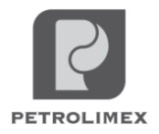 V/v: Hướng dẫn Tổng kếtcông tác Công đoàn năm 2016Hà Nội, ngày 11 tháng 11 năm 2016Nơi nhận:- Như trên;- Các Ban thuộc CĐXDVN;- Lưu VT.TM. BAN THƯỜNG VỤPHÓ CHỦ TỊCHPhan Thanh Sơn